IEEE P802.11
Wireless LANsAbstractThis submission proposes text for simulation scenario documentCommon Parameters for all simulation Scenarios Add following table after MAC parametersAdd following subchapter1 - 1: Simplified Residential Scenario Traffic modelTraffic Type: CBR (Constant Bit Rate)Traffic Rate: 0 ~ full bufferTraffic Direction: DL only, UL only, DL/UL mixedAccess Category: VO, VI, BE4 – 1: Simplified Outdoor Large BSS ScenarioTraffic modelTraffic Type: CBR (Constant Bit Rate)Traffic Rate: 0 ~ full bufferTraffic Direction: DL only, UL only, DL/UL mixedAccess Category: VO, VI, BEProposal on Simulation Scenario Document for 11ax PAR verification(doc)Proposal on Simulation Scenario Document for 11ax PAR verification(doc)Proposal on Simulation Scenario Document for 11ax PAR verification(doc)Proposal on Simulation Scenario Document for 11ax PAR verification(doc)Proposal on Simulation Scenario Document for 11ax PAR verification(doc)Date:  2017-01-16Date:  2017-01-16Date:  2017-01-16Date:  2017-01-16Date:  2017-01-16Author(s):Author(s):Author(s):Author(s):Author(s):NameAffiliationAddressPhoneemailSuhwook KimLG ElectronicsSuhwook.kim@lge.comOFDMA parametersOFDMA parametersResource Unit Configuration20 MHz BSS26 tone RU* 952 tone RU * 4 + 26 tone RU106 tone RU * 2 + 26 tone RU242 tone RU 80 MHz BSS26 tone RU* 3752 tone RU * 16 + 26 tone RU * 5106 tone RU * 8 + 26 tone RU * 5242 tone RU * 4 + 26 tone RU484 tone RU * 2 + 26 tone RU996 tone RUSymbol length14.4 usecGuard Interval1.6 usecTrigger frame length28 bytes + 5 bytes* number of User Info + padding(0~3)e.g.) 4 User info: 28 + 20 + 0 = 48 bytes    9 User info: 28 + 45 + 3 = 76 bytesMCS of Trigger frameMCS 0 (BPSK, 1/2)Multi-STA BlockAck frame length22 bytes + 12 bytes * number of User MCS of M-BAMCS 0 (BPSK, 1/2)RTS/CTS ThresholdNo MU-RTS/CTSTopologyTopology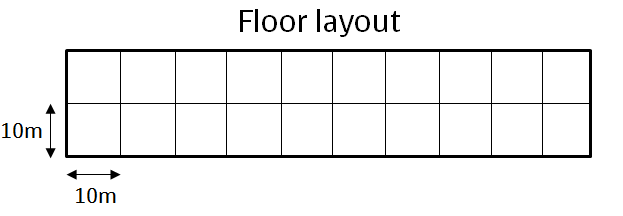 Figure x - Residential building layoutFigure x - Residential building layoutParameterValueEnvironment descriptionMulti-floor building1 floor, 3 m height 2x10 apartments in each floorApartment size:10m x 10m x 3mAPs locationIn each apartment, place AP in center of xy-locations at z = 1.5 m above the floor level of the apartment.AP TypeAll 11ax AP or all 11ac AP5GHz band only STAs locationIn each apartment, place STAs in random xy-locations (uniform distribution) at z = 1.5m above the floor level of the apartmentNumber of STA and STAs typeAll 11ax STA or all 11ac STANumber of STA: 4 ~ 205GHz band only Channel ModelAnd Penetration LossesFading modelTGac channel model D NLOS for all the links.Channel ModelAnd Penetration LossesPathloss model
PL(d) = 40.05 + 20*log10(fc/2.4) + 20*log10(min(d,5)) + (d>5) * 35*log10(d/5) + 18.3*F^((F+2)/(F+1)-0.46) + 5*Wd = max(3D distance [m], 1)fc = frequency [GHz]F = number of floors traversedW = number of walls traversed in x-direction plus number of walls traversed in y-directionChannel ModelAnd Penetration LossesShadowingLog-normal with 5 dB standard deviation, iid across all linksPHY parametersPHY parametersMCS[use MCS7 for all data transmissions] and[use MCS0 for all control transmissions] GIShortAP #of TX antennas All HEW APs with [2] or all with 4AP #of RX antennas All HEW APs with [2] or all with 4STA #of TX antennasAll HEW STAs with [1] or all with 2STA #of RX antennasAll HEW STAs with [1] or all with 2MAC parametersMAC parametersAccess protocol parameters [EDCA with default parameters according to traffic class]Center frequency, BSS BW and primary channelsOperating channel: 5GHz: 3 80MHz non-overlapping channelsAggregation [A-MPDU / 64 MPDU aggregation size / BA window size, No  A-MSDU, with immediate BA]Max # of retries Max retries: 10RTS/CTS ThresholdNo RTS/CTS or RTS/CTSAssociationX% of STAs in an apartment are associated to the AP in the apartment; 100-X% of the STAs are not associated[X=100]ManagementEach AP is independently managedParameterParameterValueTopology (A)Topology (A)Topology (A)Figure 9x – BSSs layoutFigure 9x – BSSs layoutFigure 9x – BSSs layoutEnvironment descriptionOutdoor street deploymentBSS layout configurationDefine a 7 hexagonal grid as in Figure 9xWith ICD = 130m h=sqrt(R2-R2/4)/2Outdoor street deploymentBSS layout configurationDefine a 7 hexagonal grid as in Figure 9xWith ICD = 130m h=sqrt(R2-R2/4)/2Wrap-around (radio-distance based)Not usedNot usedAPs locationPlace APs on the center of each hexagonAntenna height 10 m.Place APs on the center of each hexagonAntenna height 10 m.AP TypeAll 11ax AP or all 11ac APAll 11ax AP or all 11ac APSTAs location.STA antenna height 1.5 m.STAs are placed randomly (uniform distribution) in each cellMinimum distance from AP: 15 mMaximum distance from AP: 55 m.STA antenna height 1.5 m.STAs are placed randomly (uniform distribution) in each cellMinimum distance from AP: 15 mMaximum distance from AP: 55 mNumber of STA and STAs typeAll 11ax STA or all 11ac STANumber of STA: 15 ~ 502,4 GHz band or 5GHz band All 11ax STA or all 11ac STANumber of STA: 15 ~ 502,4 GHz band or 5GHz band Channel ModelUMiThe following equations from ITU-UMi model [4] are to be used for computing the path loss for each drop in an outdoor scenarioLOS Links		where the effective antenna height parameters are given by  and 	and NLOS LinksModify height parameters as follows depending on the link = 1.5m for the STA;  = 10m for AP in the AP STA links = 1.5m for STA STA linksm for AP  AP linksIn the above equations, the variable d is defined as:d = max(3D-distance [m], 1)UMiThe following equations from ITU-UMi model [4] are to be used for computing the path loss for each drop in an outdoor scenarioLOS Links		where the effective antenna height parameters are given by  and 	and NLOS LinksModify height parameters as follows depending on the link = 1.5m for the STA;  = 10m for AP in the AP STA links = 1.5m for STA STA linksm for AP  AP linksIn the above equations, the variable d is defined as:d = max(3D-distance [m], 1)Penetration LossesNoneNonePHY parametersPHY parametersPHY parametersMCSNot fixedNot fixedGILongLongAP #of TX antennas All APs with [2] or all APs with  4All APs with [2] or all APs with  4AP #of RX antennas All APs with [2] or all APs with  4All APs with [2] or all APs with  4STA #of TX antennasAll STAs with [1] or all STAs with  2All STAs with [1] or all STAs with  2STA #of RX antennasAll STAs with [1] or all STAs with  2All STAs with [1] or all STAs with  2MAC parametersMAC parametersMAC parametersAccess protocol parameters [EDCA with default EDCA Parameters set][EDCA with default EDCA Parameters set]Center frequency, BW and primary channels Frequency reuse 1 is used. 5GHzall BSSs are using the same 80MHz channel[Same Primary channel]2.4GHzAll BSSs are 20MHz BSS on same channelFrequency reuse 1 is used. 5GHzall BSSs are using the same 80MHz channel[Same Primary channel]2.4GHzAll BSSs are 20MHz BSS on same channelAggregation [A-MPDU / max aggregation size / BA window size, No  A-MSDU, with immediate BA][A-MPDU / max aggregation size / BA window size, No  A-MSDU, with immediate BA]Max # of retries 1010RTS/CTS Thresholdno RTS/CTS or RTS/CTSno RTS/CTS or RTS/CTSAssociationX% of STAs are associated with the strongest AP, Y% of STAs are associated with the second-strongest AP, and Z% of STAs are associated with the third-strongest AP. Z% of STAs are not associated. Detailed distribution to be decided.[X=100, Y=0,Z=0]X% of STAs are associated with the strongest AP, Y% of STAs are associated with the second-strongest AP, and Z% of STAs are associated with the third-strongest AP. Z% of STAs are not associated. Detailed distribution to be decided.[X=100, Y=0,Z=0]ManagementIt is allowed to assume that all APs belong to the same management entityIt is allowed to assume that all APs belong to the same management entity